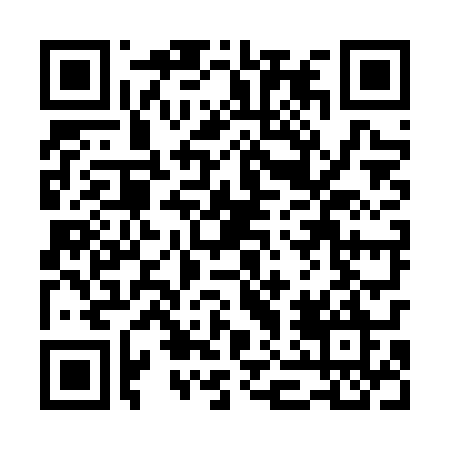 Ramadan times for Wiatrowiec, PolandMon 11 Mar 2024 - Wed 10 Apr 2024High Latitude Method: Angle Based RulePrayer Calculation Method: Muslim World LeagueAsar Calculation Method: HanafiPrayer times provided by https://www.salahtimes.comDateDayFajrSuhurSunriseDhuhrAsrIftarMaghribIsha11Mon4:194:196:1412:013:525:495:497:3812Tue4:174:176:1212:013:545:515:517:4013Wed4:144:146:1012:013:555:535:537:4214Thu4:124:126:0712:013:575:555:557:4315Fri4:094:096:0512:003:585:565:567:4616Sat4:074:076:0312:004:005:585:587:4817Sun4:044:046:0012:004:016:006:007:5018Mon4:014:015:5811:594:036:026:027:5219Tue3:593:595:5611:594:046:046:047:5420Wed3:563:565:5311:594:056:056:057:5621Thu3:533:535:5111:594:076:076:077:5822Fri3:503:505:4811:584:086:096:098:0023Sat3:483:485:4611:584:106:116:118:0224Sun3:453:455:4411:584:116:136:138:0425Mon3:423:425:4111:574:126:146:148:0626Tue3:393:395:3911:574:146:166:168:0927Wed3:363:365:3711:574:156:186:188:1128Thu3:333:335:3411:564:166:206:208:1329Fri3:303:305:3211:564:186:216:218:1530Sat3:283:285:2911:564:196:236:238:1831Sun4:254:256:2712:565:207:257:259:201Mon4:224:226:2512:555:227:277:279:222Tue4:194:196:2212:555:237:297:299:253Wed4:164:166:2012:555:247:307:309:274Thu4:134:136:1812:545:267:327:329:295Fri4:094:096:1512:545:277:347:349:326Sat4:064:066:1312:545:287:367:369:347Sun4:034:036:1112:535:297:377:379:378Mon4:004:006:0812:535:317:397:399:399Tue3:573:576:0612:535:327:417:419:4210Wed3:543:546:0412:535:337:437:439:44